CENTRAL HIDROELÉCTRICA “SOPLADORA”La Central  Hidroeléctrica Sopladora de 487 MW de potencia es la tercera central del Complejo Hidroeléctrico del Río Paute, capta las aguas turbinadas de la Central Molino. La Central se encuentra ubicada en el límite provincial de Azuay y Morona Santiago, cantones Sevilla de Oro y Santiago de Méndez.La Central Hidroeléctrica inicio su construcción en abril de 2011 y fue inaugurada el 25 de Agosto de 2016, ha aportado al S.N.I. una energía neta de 9.759,71 GWh desde abril de 2016 hasta octubre de 2020.Sopladora está conformada por una conexión directa entre los túneles de descarga de la Central Molino y el sistema de carga de la Central Sopladora. La conexión directa consta de un túnel de derivación de flujo que comunica con dos túneles de descarga hacia una cámara de interconexión subterránea que proveerá el volumen necesario para garantizar el ingreso de 150 m3/seg para el funcionamiento del sistema de generación que consta de tres 3 turbinas Francis de 165.24 MW, alojadas en la casa de máquinas subterránea.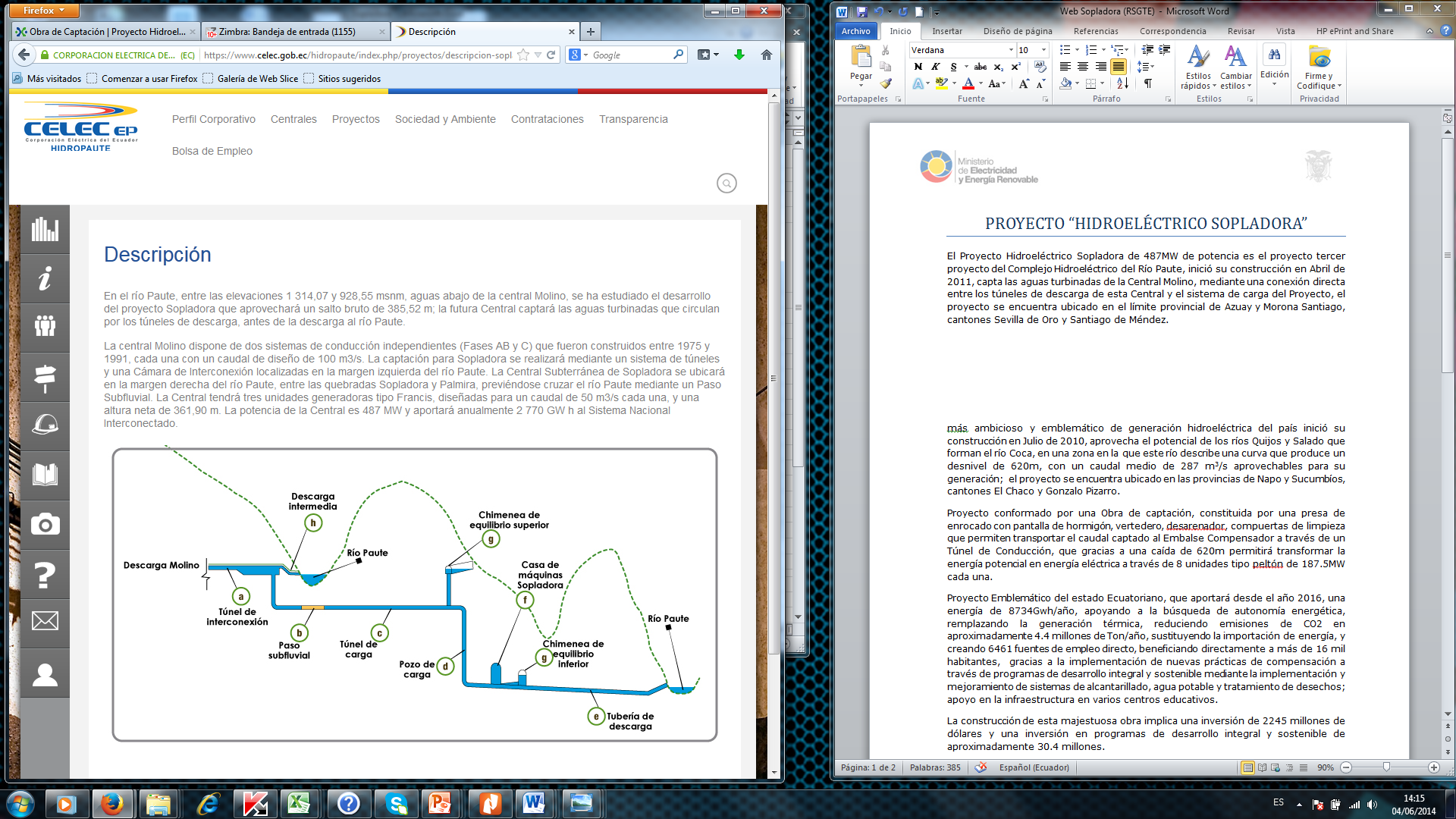 Durante la fase de construcción generó 3258 fuentes de empleo directo.Beneficia directamente a más de 15 mil  habitantes gracias a la implementación de nuevas prácticas de compensación a través de programas de desarrollo integral y sostenible como: implementación de proyectos en Conservación Ambiental que fomentan medidas de adaptación al Cambio Climático, construcción y adecuación de infraestructura educativa; proyectos en infraestructura y vialidad; mejoramiento y equipamiento de centros de salud, construcción y mejoramiento de sistemas de agua potable y saneamiento, fortalecimiento de capacidades agropecuarias y capacitación en atención a turistas, obras ejecutadas por medio de la CELEC EP Unidad de Negocio HIDROPAUTE.Adicionalmente se han realizado inversiones en la construcción y adecuación de las vías Sevilla de Oro – San Pablo, San Pablo – Quebrada Guayaquil y Guarumales Méndez.